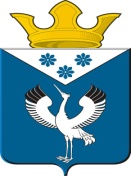 Российская ФедерацияСвердловская областьГлава муниципального образованияБаженовское сельское поселениеБайкаловского муниципального районаСвердловской областиПОСТАНОВЛЕНИЕот.10.2023 г.                                           №                                           с. БаженовскоеОб утверждении основных направлений долговой политики муниципального образования Баженовское сельское поселение Байкаловского муниципального района Свердловской области на 2024 год и плановый период 2025 и 2026 годов          В соответствии с п.13 статьи 107.1 Бюджетного кодекса Российской Федерации, в целях эффективного управления муниципальным долгом муниципального образования Баженовское сельское поселение Байкаловского муниципального района Свердловской области и принятия мер по снижению долговой нагрузки, руководствуясь Уставом Баженовского сельского поселенияПОСТАНОВЛЯЮ:1.Утвердить основные направления долговой политики муниципального образования Баженовское сельское поселение Байкаловского муниципального района Свердловской области на 2024 год и плановый период 2025 и 2026 годов (прилагаются). 2. Настоящее Постановление разместить на официальном сайте муниципального образования Баженовское сельское поселение в сети «Интернет»  http://www.bajenovskoe.ru. 3. Контроль исполнения настоящего Постановления оставляю за собой.Глава муниципального образования Баженовское сельское поселение                                                                            Байкаловского муниципального районаСвердловской области                                                                          С.М. СпиринПриложение                                                      УтвержденоПостановлением Главы муниципального образования Баженовское сельское поселениеБайкаловского муниципального района Свердловской области от _______2023  № _____ОСНОВНЫЕ НАПРАВЛЕНИЯ ДОЛГОВОЙ ПОЛИТИКИ МУНИЦИПАЛЬНОГО ОБРАЗОВАНИЯ БАЖЕНОВСКОЕ СЕЛЬСКОЕ ПОСЕЛЕНИЕ БАЙКАЛОВСКОГО МУНИЦИПАЛЬНОГО РАЙОНА СВЕРДЛОВСКОЙ ОБЛАСТИ НА 2024 ГОД И ПЛАНОВЫЙ ПЕРИОД 2025 И 2026 ГОДОВСтатья 1. Общие положенияДолговая политика муниципального образования Баженовское сельское поселение Байкаловского муниципального района Свердловской области на 2024 год и плановый период 2025 и 2026 годов (далее - долговая политика) заключается в реализации комплекса мер, направленных на обеспечение потребности в заемном финансировании, своевременное и полное исполнение муниципальных долговых обязательств при минимизации расходов на их обслуживание. Основные направления долговой политики устанавливают основные факторы, определяющие характер и направления долговой политики, цели, задачи и инструменты реализации долговой политики, а также риски, возникающие в процессе управления муниципальным долгом муниципального образования Баженовское сельское поселение Байкаловского муниципального района Свердловской области (далее - муниципальный долг).Статья 2. Итоги реализации долговой политики 2020 - 2022 годовПривлечение заемных средств в местный бюджет на протяжении 2020-2022 годов не осуществлялось. Статья 3. Основные факторы, определяющие характер и направления долговой политикиОсновными факторами, определяющими характер и направления долговой политики в 2024 году и плановом периоде 2025 и 2026 годов, являются:1) рост потребностей бюджета муниципального образования в рамках реализации мероприятий, направленных на социально-экономическое развитие территории;2) изменения, вносимые в бюджетное законодательство и законодательство Российской Федерации о налогах и сборах;3) мониторинг соответствия параметров муниципального долга муниципального образования Баженовское сельское поселение Байкаловского муниципального района ограничениям, установленным Бюджетным кодексом Российской Федерации;Долговая политика будет направлена на эффективное управление муниципальным долгом, полностью исключающее риски превышения либо критического приближения уровня накапливаемых долговых обязательств к предельным значениям, установленным бюджетным законодательством Российской Федерации. Статья 4. Цели и задачи долговой политикиВ 2024-2026 годах главной целью долговой политики будет являться обеспечение и поддержание долгосрочной стабильности и устойчивости бюджета муниципального образования через эффективное управление муниципальным долгом.  Для достижения поставленной цели требуется решение следующих задач:1) соблюдение требований бюджетного законодательства Российской Федерации по размеру дефицита бюджета, предельному объему муниципального долга и расходам на его обслуживание;2) поддержание долговой нагрузки бюджета на экономически безопасном уровне;3) обеспечение исполнения долговых обязательств в полном объеме и в установленные сроки;4) минимизация расходов на обслуживание муниципального долга;5) обеспечение оптимальной структуры заимствований по видам обязательств и срокам их погашения.Статья 5. Инструменты реализации долговой политикиИнструментами реализации долговой политики в 2024-2026 годах будут являться:1) сохранение долговой нагрузки на безопасном уровне путем контроля при планировании объемов заимствований, осуществляемых в текущих и прогнозируемых условиях;2) недопущение принятия новых расходных обязательств, не обеспеченных стабильными источниками финансирования;3) эффективное управление свободными остатками средств местного бюджета;4) осуществление привлечения новых заимствований в целях финансирования дефицита бюджета, погашения долговых обязательств с учетом соблюдения ограничений, установленных Бюджетным кодексом Российской Федерации, в отношении объема муниципального долга и расходов на его обслуживание;5) привлечение бюджетных кредитов из областного бюджета;6) досрочное погашение долговых обязательств;7) сокращение объема заимствований с учетом результатов исполнения бюджета;8) обеспечение своевременного и полного учета долговых обязательств, формирование отчетности о муниципальном долге.Статья 6. Анализ рисков для бюджета, возникающих в процессе управления муниципальным долгомК основным рискам, возникающим в процессе управления муниципальным долгом, влияющим на эффективность и качество проводимой долговой политики и бюджетную устойчивость, относятся:1) риск недостижения планируемых объемов поступлений доходов местного бюджета - недопоступление доходов потребует поиска дополнительных источников для выполнения принятых расходных обязательств бюджета и обеспечения его сбалансированности;2) процентный риск - вероятность увеличения суммы расходов местного бюджета на обслуживание муниципального долга вследствие увеличения процентных ставок;3) риск рефинансирования - вероятность потерь вследствие невыгодных условий привлечения заимствований на вынужденное перекредитование уже имеющихся обязательств, а также невозможность рефинансирования;4) риск ликвидности - отсутствие на едином счете местного бюджета необходимых средств для полного исполнения расходных и долговых обязательств муниципального образования в срок.Статья 7. Иные положения в соответствии с правовыми актами, регулирующими бюджетные отношенияЭффективной реализации долговой политики в 2024 году и плановом периоде 2025 и 2026 годов будут способствовать:1) реализация плана мероприятий по оздоровлению финансов, включая мероприятия, направленные на рост доходов и оптимизацию расходов.